Kulturně – školská komise a společnost Rakovec a.s. vás srdečně zvou naHolubickou traktoriádu 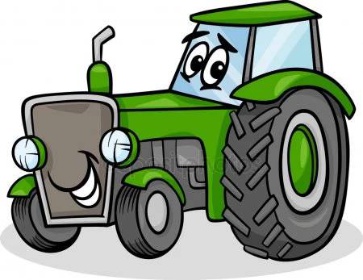 v sobotu 28. srpna 2021.Místo konání: 	Myslivecká střelnice Holubice.              Vstupné dobrovolné.Program traktoriády: 10:00 h. registrace a představení vystavované techniky, 11:00 až 12:00 h. spanilá jízda Holubicemi,13:00 až 17:00 h. atraktivní soutěže traktorů, jízda bahnem,17:00 hod. vyhlášení výsledků a ocenění soutěžících, volná zábava.Pro děti jsou připraveny atrakce, za děti zodpovídají rodiče. OBČERSTVENÍ ZAJIŠŤUJE 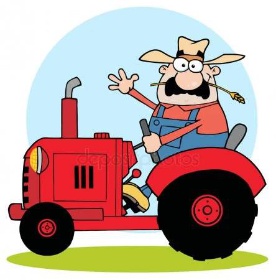 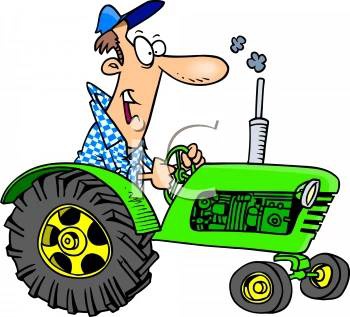 HOSTINEC U KAPLIČKY:grilované speciality, alko a nealko nápoje, zmrzlina, pochutiny. Sponzor akce: Český zahrádkářský svaz ZO Holubice a Obec Holubice.